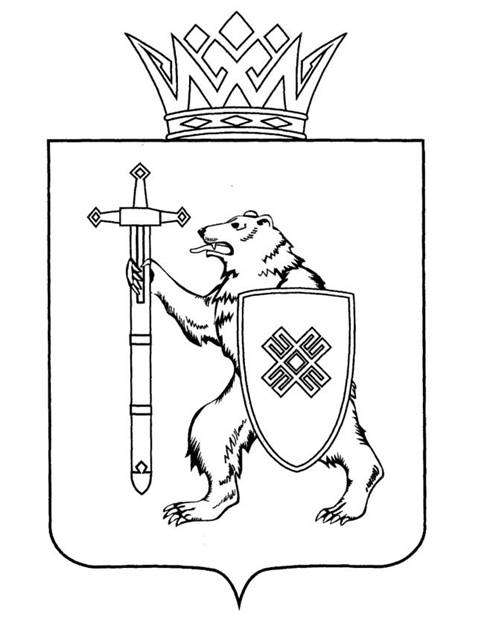 Тел. (8362) 64-14-17, 64-13-99, факс (8362) 64-14-11, E-mail: info@gsmari.ruПРОТОКОЛ № 103 ЗАСЕДАНИЯ КОМИТЕТАПОВЕСТКА ДНЯ:1. О проекте постановления Государственного Собрания Республики Марий Эл «О согласовании кандидатуры Курмаева Евгения Евгеньевича для назначения на должность Заместителя Председателя Правительства Республики Марий Эл».Комитет решил:1. Согласиться с назначением Курмаева Евгения Евгеньевича 
на должность Заместителя Председателя Правительства Республики 
Марий Эл.2. Внести на рассмотрение Государственного Собрания Республики Марий Эл проект постановления Государственного Собрания Республики Марий Эл «О согласовании кандидатуры Курмаева Евгения Евгеньевича 
для назначения на должность Заместителя Председателя Правительства Республики Марий Эл».2. О проекте постановления Государственного Собрания Республики Марий Эл «О согласовании кандидатуры Паньковой Марины Викторовны для назначения на должность министра здравоохранения Республики Марий Эл».Комитет решил:1. Согласиться с назначением Паньковой Марины Викторовны
на должность министра здравоохранения Республики Марий Эл.2. Внести на рассмотрение Государственного Собрания Республики Марий Эл проект постановления Государственного Собрания Республики Марий Эл «О согласовании кандидатуры Паньковой Марины Викторовны для назначения на должность министра здравоохранения Республики 
Марий Эл».3. О результатах рассмотрения проектов постановлений Государственного Собрания Республики Марий Эл о согласовании кандидатур членов Правительства Республики Марий Эл:«О согласовании кандидатуры Бадма-Халгаевой Ольги Юрьевны для назначения на должность Заместителя Председателя Правительства Республики Марий Эл»;«О согласовании кандидатуры Курмаева Евгения Евгеньевича для назначения на должность Заместителя Председателя Правительства Республики Марий Эл»;«О согласовании кандидатуры Ревуцкой Ларисы Анатольевны для назначения на должность министра образования и науки Республики Марий Эл»;«О согласовании кандидатуры Торощина Алексея Анатольевича для назначения на должность министра финансов Республики Марий Эл»;«О согласовании кандидатуры Крылова Станислава Игоревича для назначения на должность министра промышленности, экономического развития и торговли Республики Марий Эл»;«О согласовании кандидатуры Паньковой Марины Викторовны для назначения на должность министра здравоохранения Республики 
Марий Эл».Комитет решил:1. Внести проекты постановлений Государственного Собрания Республики Марий Эл «О согласовании кандидатуры Бадма-Халгаевой Ольги Юрьевны для назначения на должность Заместителя Председателя Правительства Республики Марий Эл»; «О согласовании кандидатуры Курмаева Евгения Евгеньевича для назначения на должность Заместителя Председателя Правительства Республики Марий Эл»; «О согласовании кандидатуры Ревуцкой Ларисы Анатольевны для назначения на должность министра образования и науки Республики Марий Эл»; «О согласовании кандидатуры Торощина Алексея Анатольевича для назначения на должность министра финансов Республики Марий Эл»; «О согласовании кандидатуры Крылова Станислава Игоревича для назначения на должность министра промышленности, экономического развития и торговли Республики Марий Эл»; «О согласовании кандидатуры Паньковой Марины Викторовны для назначения на должность министра здравоохранения Республики Марий Эл» на рассмотрение тридцать четвертой сессии Государственного Собрания Республики Марий Эл и рекомендовать его к принятию.2. Направить настоящее решение в Президиум Государственного Собрания Республики Марий Эл для включения в повестку дня тридцать четвертой сессии Государственного Собрания Республики Марий Эл вопросов «О согласовании кандидатуры Бадма-Халгаевой Ольги Юрьевны для назначения на должность Заместителя Председателя Правительства Республики Марий Эл»; «О согласовании кандидатуры Курмаева Евгения Евгеньевича для назначения на должность Заместителя Председателя Правительства Республики Марий Эл»; «О согласовании кандидатуры Ревуцкой Ларисы Анатольевны для назначения на должность министра образования и науки Республики Марий Эл»; «О согласовании кандидатуры Торощина Алексея Анатольевича для назначения на должность министра финансов Республики Марий Эл»; «О согласовании кандидатуры Крылова Станислава Игоревича для назначения на должность министра промышленности, экономического развития и торговли Республики 
Марий Эл»; «О согласовании кандидатуры Паньковой Марины Викторовны для назначения на должность министра здравоохранения Республики 
Марий Эл».3. Поручить председателю Комитета по законодательству А.В.Павлову представить на тридцать четвертой сессии Государственного Собрания Республики Марий Эл заключения по проектам постановлений Государственного Собрания Республики Марий Эл «О согласовании кандидатуры Бадма-Халгаевой Ольги Юрьевны для назначения на должность Заместителя Председателя Правительства Республики Марий Эл»; 
«О согласовании кандидатуры Курмаева Евгения Евгеньевича для назначения на должность Заместителя Председателя Правительства Республики Марий Эл»; «О согласовании кандидатуры Ревуцкой Ларисы Анатольевны для назначения на должность министра образования и науки Республики Марий Эл»; «О согласовании кандидатуры Торощина Алексея Анатольевича для назначения на должность министра финансов Республики Марий Эл»; «О согласовании кандидатуры Крылова Станислава Игоревича для назначения на должность министра промышленности, экономического развития и торговли Республики Марий Эл»; «О согласовании кандидатуры Паньковой Марины Викторовны для назначения на должность министра здравоохранения Республики Марий Эл».4. О результатах рассмотрения предложений к проекту закона Республики Марий Эл «О поправках к Конституции Республики 
Марий Эл по вопросам совершенствования организации публичной власти в Республике Марий Эл», принятому в первом чтении.Комитет решил:1. Внесенные поправки поддержать, оформить их в виде таблицы поправок № 1 и рекомендовать к принятию Государственным Собранием Республики Марий Эл.2. Внести проект закона Республики Марий Эл «О поправках 
к Конституции Республики Марий Эл по вопросам совершенствования организации публичной власти в Республике Марий Эл», подготовленный 
ко второму чтению с учетом внесенных поправок, на рассмотрение тридцать четвертой сессии Государственного Собрания Республики Марий Эл и рекомендовать его к принятию во втором чтении.3. Предложить Президиуму Государственного Собрания Республики Марий Эл включить в повестку дня тридцать четвертой сессии Государственного Собрания Республики Марий Эл вопрос «О проекте закона Республики Марий Эл «О поправках к Конституции Республики Марий Эл по вопросам совершенствования организации публичной власти 
в Республике Марий Эл» (второе чтение).4. Поручить председателю Комитета по законодательству А.В.Павлову представить доработанный проект закона Республики Марий Эл 
«О поправках к Конституции Республики Марий Эл по вопросам совершенствования организации публичной власти в Республике Марий Эл» на тридцать четвертой сессии Государственного Собрания Республики Марий Эл.5. О результатах рассмотрения проекта закона «О внесении изменений в некоторые законодательные акты Республики Марий Эл».Комитет решил:1. Внести проект закона Республики Марий Эл «О внесении изменений в некоторые законодательные акты Республики Марий Эл» на рассмотрение тридцать четвертой сессии Государственного Собрания Республики 
Марий Эл и рекомендовать его к принятию в двух чтениях в целом.2. Предложить Президиуму Государственного Собрания Республики Марий Эл включить в повестку дня тридцать четвертой сессии Государственного Собрания Республики Марий Эл вопрос «О проекте закона Республики Марий Эл «О внесении изменений в некоторые законодательные акты Республики Марий Эл».3. Поручить председателю Комитета по законодательству А.В.Павлову представить заключение Комитета по законодательству на проект закона Республики Марий Эл «О внесении изменений в некоторые законодательные акты Республики Марий Эл» на тридцать четвертой сессии Государственного Собрания Республики Марий Эл.6. О результатах рассмотрения проекта закона «О внесении изменений в статью 2.1 Закона Республики Марий Эл «Об оказании гражданам юридической помощи бесплатно».Комитет решил:1. Внести проект закона Республики Марий Эл «О внесении изменений в статью 2.1 Закона Республики Марий Эл «Об оказании гражданам юридической помощи бесплатно» на рассмотрение тридцать четвертой сессии Государственного Собрания Республики Марий Эл и рекомендовать его к принятию в двух чтениях в целом.2. Предложить Президиуму Государственного Собрания Республики Марий Эл включить в повестку дня тридцать четвертой сессии Государственного Собрания Республики Марий Эл вопрос «О проекте закона Республики Марий Эл «О внесении изменений в статью 2.1 Закона Республики Марий Эл «Об оказании гражданам юридической помощи бесплатно».3. Поручить председателю Комитета по законодательству А.В.Павлову представить заключение Комитета по законодательству на проект закона Республики Марий Эл «О внесении изменений в статью 2.1 Закона Республики Марий Эл «Об оказании гражданам юридической помощи бесплатно» на тридцать четвертой сессии Государственного Собрания Республики Марий Эл.7. О результатах рассмотрения проекта закона «О внесении изменения в статью 7 Закона Республики Марий Эл 
«Об административных комиссиях в Республике Марий Эл».Комитет решил:1. Внести проект закона Республики Марий Эл «О внесении изменения в статью 7 Закона Республики Марий Эл «Об административных комиссиях 
в Республике Марий Эл» на рассмотрение тридцать четвертой сессии Государственного Собрания Республики Марий Эл и рекомендовать его к принятию в двух чтениях в целом.2. Предложить Президиуму Государственного Собрания Республики Марий Эл включить в повестку дня тридцать четвертой сессии Государственного Собрания Республики Марий Эл вопрос «О проекте закона Республики Марий Эл «О внесении изменения в статью 7 Закона Республики Марий Эл «Об административных комиссиях в Республике Марий Эл».3. Поручить председателю Комитета по законодательству А.В.Павлову представить заключение Комитета по законодательству на проект закона Республики Марий Эл «О внесении изменения в статью 7 Закона Республики Марий Эл «Об административных комиссиях в Республике Марий Эл» на тридцать четвертой сессии Государственного Собрания Республики Марий Эл.Решение принято единогласно. 8. О результатах рассмотрения Правительством Республики Марий Эл решения Комитета по законодательству от 7 октября 
2022 года «О ходе реализации Закона Республики Марий Эл 
от 30 декабря 2008 года № 80-З «Об административных комиссиях 
в Республике Марий Эл».Комитет решил:Информацию принять к сведению9. О результатах рассмотрения проекта закона «О внесении изменений в некоторые законодательные акты Республики Марий Эл 
о выборах и референдумах».Комитет решил:1. Внести проект закона Республики Марий Эл «О внесении изменений в некоторые законодательные акты Республики Марий Эл о выборах 
и референдумах» на рассмотрение тридцать четвертой сессии Государственного Собрания Республики Марий Эл и рекомендовать его к принятию в двух чтениях в целом.2. Предложить Президиуму Государственного Собрания Республики Марий Эл включить в повестку дня тридцать четвертой сессии Государственного Собрания Республики Марий Эл вопрос «О проекте закона Республики Марий Эл «О внесении изменений в некоторые законодательные акты Республики Марий Эл о выборах и референдумах».3. Поручить председателю Комитета по законодательству А.В.Павлову представить заключение Комитета по законодательству на проект закона Республики Марий Эл «О внесении изменений в некоторые законодательные акты Республики Марий Эл о выборах и референдумах» на тридцать четвертой сессии Государственного Собрания Республики Марий Эл.10. О результатах рассмотрения проекта закона «Об утверждении соглашения между Республикой Марий Эл и Кировской областью 
об описании местоположения границы между Республикой Марий Эл 
и Кировской областью».Комитет решил:1. Внести проект закона Республики Марий Эл «Об утверждении соглашения между Республикой Марий Эл и Кировской областью 
об описании местоположения границы между Республикой Марий Эл 
и Кировской областью» на рассмотрение тридцать четвертой сессии Государственного Собрания Республики Марий Эл и рекомендовать его к принятию в двух чтениях в целом.2. Предложить Президиуму Государственного Собрания Республики Марий Эл включить в повестку дня тридцать четвертой сессии Государственного Собрания Республики Марий Эл вопрос «О проекте закона Республики Марий Эл «Об утверждении соглашения между Республикой Марий Эл и Кировской областью об описании местоположения границы между Республикой Марий Эл и Кировской областью».3. Поручить председателю Комитета по законодательству А.В.Павлову представить заключение Комитета по законодательству на проект закона Республики Марий Эл «Об утверждении соглашения между Республикой Марий Эл и Кировской областью об описании местоположения границы между Республикой Марий Эл и Кировской областью» на тридцать четвертой сессии Государственного Собрания Республики Марий Эл.11. О результатах рассмотрения проекта закона «Об утверждении соглашения об установлении местоположения границы между субъектами Российской Федерации - Нижегородской областью 
и Республикой Марий Эл».Комитет решил:1. Внести проект закона Республики Марий Эл «Об утверждении соглашения об установлении местоположения границы между субъектами Российской Федерации - Нижегородской областью и Республикой 
Марий Эл» на рассмотрение тридцать четвертой сессии Государственного Собрания Республики Марий Эл и рекомендовать его к принятию в двух чтениях в целом.2. Предложить Президиуму Государственного Собрания Республики Марий Эл включить в повестку дня тридцать четвертой сессии Государственного Собрания Республики Марий Эл вопрос «О проекте закона Республики Марий Эл «Об утверждении соглашения об установлении местоположения границы между субъектами Российской Федерации - Нижегородской областью и Республикой Марий Эл».3. Поручить председателю Комитета по законодательству А.В.Павлову представить заключение Комитета по законодательству на проект закона Республики Марий Эл «Об утверждении соглашения об установлении местоположения границы между субъектами Российской Федерации - Нижегородской областью и Республикой Марий Эл» на тридцать четвертой сессии Государственного Собрания Республики Марий Эл.12. О результатах рассмотрения проекта закона «Об утверждении соглашения об установлении местоположения границы между субъектами Российской Федерации - Республикой Марий Эл 
и Республикой Татарстан».Комитет решил:1. Внести проект закона Республики Марий Эл «Об утверждении соглашения об установлении местоположения границы между субъектами Российской Федерации - Республикой Марий Эл и Республикой Татарстан» на рассмотрение тридцать четвертой сессии Государственного Собрания Республики Марий Эл и рекомендовать его к принятию в двух чтениях 
в целом.2. Предложить Президиуму Государственного Собрания Республики Марий Эл включить в повестку дня тридцать четвертой сессии Государственного Собрания Республики Марий Эл вопрос «О проекте закона Республики Марий Эл «Об утверждении соглашения об установлении местоположения границы между субъектами Российской Федерации - Республикой Марий Эл и Республикой Татарстан».3. Поручить председателю Комитета по законодательству А.В.Павлову представить заключение Комитета по законодательству на проект закона Республики Марий Эл «Об утверждении соглашения об установлении местоположения границы между субъектами Российской Федерации - Республикой Марий Эл и Республикой Татарстан» на тридцать четвертой сессии Государственного Собрания Республики Марий Эл.13. О проекте закона Республики Марий Эл «О внесении изменений в статью 7 Закона Республики Марий Эл «О регулировании отношений в области налогов и сборов в Республике Марий Эл».Комитет решил:Проект закона Республики Марий Эл «О внесении изменений в статью 7 Закона Республики Марий Эл «О регулировании отношений в области налогов и сборов в Республике Марий Эл» не поддержать и внести на рассмотрение Государственного Собрания Республики Марий Эл.14. О результатах рассмотрения проекта постановления Государственного Собрания Республики Марий Эл «О назначении мирового судьи судебного участка № 14 Йошкар-Олинского судебного района Республики Марий Эл».Комитет решил:1. Внести проект постановления Государственного Собрания Республики Марий Эл «О назначении мирового судьи судебного участка 
№ 14 Йошкар-Олинского судебного района Республики Марий Эл» 
на рассмотрение тридцать четвертой сессии Государственного Собрания Республики Марий Эл и рекомендовать его к принятию.2. Направить настоящее решение в Президиум Государственного Собрания Республики Марий Эл для включения в повестку дня тридцать четвертой сессии Государственного Собрания Республики Марий Эл вопроса «О назначении мирового судьи судебного участка № 14 Йошкар-Олинского судебного района Республики Марий Эл».3. Поручить председателю Комитета по законодательству А.В.Павлову представить заключение Комитета по законодательству на проект постановления Государственного Собрания Республики Марий Эл «О назначении мирового судьи судебного участка № 14 Йошкар-Олинского судебного района Республики Марий Эл» на тридцать четвертой сессии Государственного Собрания Республики Марий Эл.15. О результатах рассмотрения проекта постановления Государственного Собрания Республики Марий Эл «О назначении мирового судьи судебного участка № 27 Медведевского судебного района Республики Марий Эл».Комитет решил:1. Внести проект постановления Государственного Собрания Республики Марий Эл «О назначении мирового судьи судебного участка 
№ 27 Медведевского судебного района Республики Марий Эл» 
на рассмотрение тридцать четвертой сессии Государственного Собрания Республики Марий Эл и рекомендовать его к принятию.2. Направить настоящее решение в Президиум Государственного Собрания Республики Марий Эл для включения в повестку дня тридцать четвертой сессии Государственного Собрания Республики Марий Эл вопроса «О назначении мирового судьи судебного участка № 27 Медведевского судебного района Республики Марий Эл».3. Поручить председателю Комитета по законодательству А.В.Павлову представить заключение Комитета по законодательству на проект постановления Государственного Собрания Республики Марий Эл «О назначении мирового судьи судебного участка № 27 Медведевского судебного района Республики Марий Эл» на тридцать четвертой сессии Государственного Собрания Республики Марий Эл.16. О результатах рассмотрения проекта постановления Государственного Собрания Республики Марий Эл «О внесении изменения в Постановление Государственного Собрания Республики Марий Эл «О комиссии Государственного Собрания Республики 
Марий Эл седьмого созыва по контролю за достоверностью сведений 
о доходах, об имуществе и обязательствах имущественного характера, представляемых депутатами Государственного Собрания Республики Марий Эл».Комитет решил:1. Внести доработанный проект постановления Государственного Собрания Республики Марий Эл «О внесении изменения в Постановление Государственного Собрания Республики Марий Эл «О комиссии Государственного Собрания Республики Марий Эл седьмого созыва 
по контролю за достоверностью сведений о доходах, об имуществе 
и обязательствах имущественного характера, представляемых депутатами Государственного Собрания Республики Марий Эл» на рассмотрение тридцать четвертой сессии Государственного Собрания Республики 
Марий Эл и рекомендовать его к принятию.2. Предложить Президиуму Государственного Собрания Республики Марий Эл включить в повестку дня тридцать четвертой сессии Государственного Собрания Республики Марий Эл вопрос «О проекте постановления Государственного Собрания Республики Марий Эл 
«О внесении изменения в Постановление Государственного Собрания Республики Марий Эл «О комиссии Государственного Собрания Республики Марий Эл седьмого созыва по контролю за достоверностью сведений 
о доходах, об имуществе и обязательствах имущественного характера, представляемых депутатами Государственного Собрания Республики 
Марий Эл».3. Поручить председателю Комитета по законодательству А.В.Павлову представить проект постановления Государственного Собрания Республики Марий Эл «О внесении изменения в Постановление Государственного Собрания Республики Марий Эл «О комиссии Государственного Собрания Республики Марий Эл седьмого созыва по контролю за достоверностью сведений о доходах, об имуществе и обязательствах имущественного характера, представляемых депутатами Государственного Собрания Республики Марий Эл» на тридцать четвертой сессии Государственного Собрания Республики Марий Эл.17. О результатах рассмотрения проекта постановления Государственного Собрания Республики Марий Эл «О Программе законопроектной работы Государственного Собрания Республики Марий Эл на 2023 год».Комитет решил:1. Внести проект постановления Государственного Собрания Республики Марий Эл «О Программе законопроектной работы Государственного Собрания Республики Марий Эл на 2023 год» на рассмотрение тридцать четвертой сессии Государственного Собрания Республики Марий Эл и рекомендовать его к принятию.2. Предложить Президиуму Государственного Собрания Республики Марий Эл включить в повестку дня тридцать четвертой сессии Государственного Собрания Республики Марий Эл вопрос «О проекте постановления Государственного Собрания Республики Марий Эл «О Программе законопроектной работы Государственного Собрания Республики Марий Эл на 2023 год».3. Поручить председателю Комитета по законодательству А.В.Павлову представить проект постановления Государственного Собрания Республики Марий Эл «О Программе законопроектной работы Государственного Собрания Республики Марий Эл на 2023 год» на тридцать четвертой сессии Государственного Собрания Республики Марий Эл.18. Об утверждении плана работы Комитета Государственного Собрания Республики Марий Эл по законодательству на 2023 год.Комитет решил:Утвердить План работы Комитета Государственного Собрания Республики Марий Эл по законодательству на 2023 год.19. РазноеВысказались Козлова Н.Н., Заболотских А.В., Смирнов А.В., Пейсахович Г.Е., Мирбадалев А.А.Проекты федеральных законов:О проекте федерального закона № 180051-8 «О внесении изменений в статьи 61 и 63 Федерального закона от 12 июня 2002 года 
№ 67-ФЗ «Об основных гарантиях избирательных прав и права на участие 
в референдуме граждан Российской Федерации» (по вопросу размещения фотографий депутатов на информационных стендах избирательных участков, а также уточнения их постоянного места регистрации) – внесен депутатом Государственной Думы Д.Г.Гусевым.О проекте федерального закона № 247501-8 «О внесении изменений в Федеральный закон «Об общих принципах организации публичной власти в субъектах Российской Федерации» и Федеральный закон «О противодействии коррупции» (в части совершенствования порядка представления сведений о доходах депутатами законодательных органов субъектов Российской Федерации и депутатами представительных органов муниципальных образований) – внесли сенатор Российской Федерации А.А.Клишас; Депутаты Государственной Думы П.В.Крашенинников, А.Н.Диденко, В.К.Гартунг.О проекте федерального закона № 242428-8 «О внесении изменений в отдельные законодательные акты Российской Федерации 
и признании утратившими силу отдельных положений законодательных актов Российской Федерации» (в части расширения практики привлечения организаций, находящихся в ведении МВД России, а также уполномоченных организаций субъектов Российской Федерации к оказанию содействия 
в предоставлении государственных услуг в сфере миграции) – внесен Правительством Российской Федерации.О проекте федерального закона № 253972-8 «О внесении изменений в часть 5 статьи 13.15 Кодекса Российской Федерации 
об административных правонарушениях» (в части установления административной ответственности за распространение в средствах массовой информации сведений, содержащих инструкции по незаконному изготовлению боеприпасов к огнестрельному оружию) – внесли депутатами Государственной Думы В.В.Володин, И.А.Яровая, В.И.Пискарев 
и другиеЗаконодательные инициативы законодательных органов государственной власти субъектов Российской Федерации:О законодательной инициативе Законодательного Собрания Оренбургской области по внесению проекта федерального закона 
«О внесении изменения в статью 49 Федерального закона 
«О государственном контроле (надзоре) и муниципальном контроле 
в Российской Федерации» (в части предоставления информации о принятых мерах по результатам рассмотрения требований, указанных 
в предостережении).По вопросам 20 – 24 о проектах федеральных законов, законодательных инициативах и обращениях законодательных органов государственной власти субъектов Российской Федерации, поступивших на рассмотрение Комитета, Комитет решил:Информацию принять к сведению.МАРИЙ ЭЛ РЕСПУБЛИКЫН КУГЫЖАНЫШ ПОГЫНЖОГОСУДАРСТВЕННОЕ СОБРАНИЕ РЕСПУБЛИКИ МАРИЙ ЭЛЗАКОНОДАТЕЛЬСТВЕ КОМИТЕТКОМИТЕТ ПО ЗАКОНОДАТЕЛЬСТВУЛенин проспект, 29-ше,Йошкар-Ола, 424001Ленинский проспект, 29,г. Йошкар-Ола, 42400115 декабря 2022 года14:00Зал заседаний Государственного Собрания Республики Марий Эл